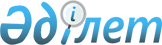 О районном бюджете на 2017-2019 годы
					
			С истёкшим сроком
			
			
		
					Решение 9 сессии Актогайского районного маслихата Карагандинской области от 21 декабря 2016 года № 89. Зарегистрировано Департаментом юстиции Карагандинской области 29 декабря 2016 года № 4071. Прекращено действие в связи с истечением срока
      В соответствии с Бюджетным кодексом Республики Казахстан от 4 декабря 2008 года, Законом Республики Казахстан от 23 января 2001 года "О местном государственном управлении и самоуправлении в Республике Казахстан" районный маслихат РЕШИЛ:
      1. Утвердить районный бюджет на 2017-2019 годы согласно приложениям 1, 2, 3, 4, 5, 6, 7 в том числе на 2017 год в следующих объемах:
      1) доходы – 5115460 тысяч тенге, в том числе:
      налоговые поступления – 1451853 тысяч тенге;
      неналоговые поступления – 6252 тысяч тенге;
      поступления от продажи основного капитала - 8861 тысяч тенге;
      поступлениям трансфертов - 3648494 тысяч тенге;
      2) затраты – 5164070 тысяч тенге;
      3) чистое бюджетное кредитование – 39997 тысяч тенге:
      бюджетные кредиты – 57859 тысяч тенге; 
      погашение бюджетных кредитов – 17862 тысяч тенге;
      4) сальдо по операциям с финансовыми активами – 0 тысяч тенге:
      приобретение финансовых активов – 0 тысяч тенге;
      поступления от продажи финансовых активов государства – 0 тысяч тенге;
      5) дефицит (профицит) бюджета – минус 88607 тысяч тенге;
      6) финансирование дефицита (использование профицита) бюджета – 88607 тысяч тенге:
      поступление займов – 57859 тысяч тенге;
      погашение займов – 20420 тысяч тенге;
      используемые остатки бюджетных средств – 51168 тысяч тенге.

      Сноска. Пункт 1 – в редакции решения Актогайского районного маслихата Карагандинской области от 05.12.2017 № 156 (вводится в действие с 01.01.2017).

      2. Установить на 2017 год нормативы распределения доходов в районный бюджет в следующих размерах:


      1) по индивидуальному подоходному налогу:
      с доходов, облагаемых у источника выплаты – 95 процентов;
      с доходов, не облагаемых у источника выплаты – 100 процентов;
      с доходов инстранных граждан, не облагаемых у источника выплаты - 100 процентов;
      2) по социальному налогу – 100 процентов.

      Сноска. Пункт 2 – в редакции решения Актогайского районного маслихата Карагандинской области от 11.07.2017 № 135 (вводится в действие с 01.01.2017).

      3. Предусмотреть в районном бюджете на 2017 год объем субвенций, передаваемых из областного бюджета в бюджет района в сумме 2306908 тысяч тенге.

      4. Учесть, что в составе расходов районного бюджета на 2017 год предусмотрены целевые трансферты и бюджетные кредиты согласно приложению 4.

      5. Установить на 2017 год гражданским служащим здравоохранения, социального обеспечения, образования, культуры, спорта и ветеринарии, работающим в сельской местности, финансируемым из районного бюджета, повышенные на двадцать пять процентов должностные оклады и тарифные ставки по сравнению с окладами и ставками гражданских служащих, занимающихся этими видами деятельности в городских условиях. 

      6. Утвердить резерв акимата Актогайского района на 2017 год в сумме 20193 тысяч тенге.

      Сноска. Пункт 6 – в редакции решения Актогайского районного маслихата Карагандинской области от 05.12.2017 № 156 (вводится в действие с 01.01.2017).

      7. Утвердить перечень районных бюджетных программ, не подлежащих секвестру в процессе исполнения районного бюджета на 2017 год согласно приложению 5.

      8. Учесть, что в составе районного бюджета на 2017 год предусмотрены бюджетные программы поселков, села и сельских округов согласно приложению 6.

      9. Учесть, что в составе районного бюджета предусмотрены распределения трансфертов органам местного самоуправления на 2017 год согласно приложению 7.

      10. Настоящее решение вводится в действие с 1 января 2017 года.


      СОГЛАСОВАНО:
      21 декабря 2016 года Районный бюджет на 2017 год
      Сноска. Приложение 1 – в редакции решения Актогайского районного маслихата Карагандинской области от 05.12.2017 № 156 (вводится в действие с 01.01.2017). Районный бюджет на 2018 год Районный бюджет на 2019 год Целевые трансферты и бюджетные кредиты районного бюджета на 2017 год
      Сноска. Приложение 4 – в редакции решения Актогайского районного маслихата Карагандинской области от 05.12.2017 № 156 (вводится в действие с 01.01.2017). Перечень местных бюджетных программ, не подлежащих секвестру в процессе исполнения бюджета района на 2017 год Бюджетные программы аппаратов акимов поселков, села и сельских округов в составе районного бюджета на 2017 год
      Сноска. Приложение 6 – в редакции решения Актогайского районного маслихата Карагандинской области от 05.12.2017 № 156 (вводится в действие с 01.01.2017). Распределение сумм трансфертов органам местного самоуправления на 2017 год
      Сноска. Приложение 7 – в редакции решения Актогайского районного маслихата Карагандинской области от 05.12.2017 № 156 (вводится в действие с 01.01.2017).
					© 2012. РГП на ПХВ «Институт законодательства и правовой информации Республики Казахстан» Министерства юстиции Республики Казахстан
				
      Председатель сессии

Е. Отыншин

      Секретарь районного маслихата

Р. Абеуов

      Руководитель государственногоучреждения "Отдел экономики ифинансов Актогайского района"

Б. Тлеубергенов
Приложение 1
к решению 9 сессии
Актогайского районного маслихата
от 21 декабря 2016 года № 89
Категория
Категория
Категория
Категория
Сумма (тысяч тенге)
Класс
Класс
Класс
Сумма (тысяч тенге)
Подкласс
Подкласс
Сумма (тысяч тенге)
Наименование
Сумма (тысяч тенге)
1 
2
3
4
5
I. Доходы:
5115460
1
Налоговые поступления
1451853
01
Подоходный налог
304611
2
Индивидуальный подоходный налог
304611
03
Социальный налог
265490
1
Социальный налог
265490
04
Hалоги на собственность
856817
1
Hалоги на имущество
822317
3
Земельный налог
2814
4
Hалог на транспортные средства
28755
5
Единый земельный налог
2931
05
Внутренние налоги на товары, работы и услуги
23030
2
Акцизы
2785
3
Поступления за использование природных и других ресурсов
12240
4
Сборы за ведение предпринимательской и профессиональной деятельности
7794
5
Налог на игорный бизнес
211
08
Обязательные платежи, взимаемые за совершение юридически значимых действий и (или) выдачу документов уполномоченными на то государственными органами или должностными лицами
1905
1
Государственная пошлина
1905
2
Неналоговые поступления
6252
01
Доходы от государственной собственности
3393
1
Поступления части чистого дохода государственных предприятий
112
5
Доходы от аренды имущества, находящегося в государственной собственности
3266
7
Вознаграждения по кредитам, выданным из государственного бюджета
15
04
Штрафы, пени, санкции, взыскания, налагаемые государственными учреждениями, финансируемыми из государственного бюджета, а также содержащимися и финансируемыми из бюджета (сметы расходов) Национального Банка Республики Казахстан
1216
1
Штрафы, пени, санкции, взыскания, налагаемые государственными учреждениями, финансируемыми из государственного бюджета, а также содержащимися и финансируемыми из бюджета (сметы расходов) Национального Банка Республики Казахстан, за исключением поступлений от организаций нефтяного сектора
1216
06
Прочие неналоговые поступления
1643
1
Прочие неналоговые поступления
1643
3
Поступления от продажи основного капитала
8861
01
Продажа государственного имущества, закрепленного за государственными учреждениями
4039
1
Продажа государственного имущества, закрепленного за государственными учреждениями
4039
03
Продажа земли и нематериальных активов
4822
1
Продажа земли
2790
2
Продажа нематериальных активов
2032
4
Поступления трансфертов
3648494
02
Трансферты из вышестоящих органов государственного управления
3648494
2
Трансферты из областного бюджета
3648494
Функциональная группа
Функциональная группа
Функциональная группа
Функциональная группа
Функциональная группа
Сумма (тысяч тенге)
Функциональная подгруппа
Функциональная подгруппа
Функциональная подгруппа
Функциональная подгруппа
Сумма (тысяч тенге)
Администратор бюджетных программ
Администратор бюджетных программ
Администратор бюджетных программ
Сумма (тысяч тенге)
Программа
Программа
Сумма (тысяч тенге)
Наименование
Сумма (тысяч тенге)
1 
2
3
4
5
6
ІІ.ЗАТРАТЫ:
5164070
01
Государственные услуги общего характера
498636
1
Представительные, исполнительные и другие органы, выполняющие общие функции государственного управления
398795
112
Аппарат маслихата района (города областного значения)
23024
001
Услуги по обеспечению деятельности маслихата района (города областного значения)
21809
003
Капитальные расходы государственного органа
1215
122
Аппарат акима района (города областного значения)
87320
001
Услуги по обеспечению деятельности акима района (города областного значения)
86390
003
Капитальные расходы государственного органа
930
123
Аппарат акима района в городе, города районного значения, поселка, села, сельского округа
288451
001
Услуги по обеспечению деятельности акима района в городе, города районного значения, поселка, села, сельского округа
281600
022
Капитальные расходы государственного органа
6851
2
Финансовая деятельность
4102
459
Отдел экономики и финансов района (города областного значения)
4102
010
Приватизация, управление коммунальным имуществом, постприватизационная деятельность и регулирование споров, связанных с этим
4102
9
Прочие государственные услуги общего характера
95739
459
Отдел экономики и финансов района (города областного значения)
37614
001
Услуги по реализации государственной политики в области формирования и развития экономической политики, государственного планирования, исполнения бюджета и управления коммунальной собственностью района (города областного значения)
37313
015
Капитальные расходы государственного органа
301
483
Отдел жилищно-коммунального хозяйства, пассажирского транспорта, автомобильных дорог, строительства и жилищной инспекции района (города областного значения)
21924
001
Услуги по реализации государственной политики на местном уровне в области жилищно-коммунального хозяйства, пассажирского транспорта, автомобильных дорог, строительства и жилищной инспекции
20582
003
Капитальные расходы государственного органа
1342
486
Отдел земельных отношений, архитектуры и градостроительства района (города областного значения)
21778
001
Услуги по реализации государственной политики в области регулирования земельных отношений, архитектуры и градостроительства на местном уровне
20959
003
Капитальные расходы государственного органа 
819
494
Отдел предпринимательства и промышленности района (города областного значения)
14423
001
Услуги по реализации государственной политики на местном уровне в области развития предпринимательства и промышленности
13813
003
Капитальные расходы государственного органа 
610
02
Оборона
7194
1
Военные нужды
6281
122
Аппарат акима района (города областного значения)
6281
005
Мероприятия в рамках исполнения всеобщей воинской обязанности
6281
2
Организация работы по чрезвычайным ситуациям
913
122
Аппарат акима района (города областного значения)
913
007
Мероприятия по профилактике и тушению степных пожаров районного (городского) масштаба, а также пожаров в населенных пунктах, в которых не созданы органы государственной противопожарной службы
913
03
Общественный порядок, безопасность, правовая, судебная, уголовно-исполнительная деятельность
1548
9
Прочие услуги в области общественного порядка и безопасности
1548
483
Отдел жилищно-коммунального хозяйства, пассажирского транспорта, автомобильных дорог, строительства и жилищной инспекции района (города областного значения)
1548
048
Обеспечение безопасности дорожного движения в населенных пунктах
1548
04
Образование
2938226
1
Дошкольное воспитание и обучение
152480
464
Отдел образования района (города областного значения)
152480
009
Обеспечение деятельности организаций дошкольного воспитания и обучения
95230
040
Реализация государственного образовательного заказа в дошкольных организациях образования
57250
2
Начальное, основное среднее и общее среднее образование
2612330
464
Отдел образования района (города областного значения)
1934700
003
Общеобразовательное обучение
1881273
006
Дополнительное образование для детей
53427
465
Отдел физической культуры и спорта района (города областного значения)
45104
017
Дополнительное образование для детей и юношества по спорту
45104
483
Отдел жилищно-коммунального хозяйства, пассажирского транспорта, автомобильных дорог, строительства и жилищной инспекции района (города областного значения)
632526
033
Строительство и реконструкция объектов начального, основного среднего и общего среднего образования
632526
9
Прочие услуги в области образования
173416
464
Отдел образования района (города областного значения)
173416
001
Услуги по реализации государственной политики на местном уровне в области образования
27199
005
Приобретение и доставка учебников, учебно-методических комплексов для государственных учреждений образования района (города областного значения)
28813
007
Проведение школьных олимпиад, внешкольных мероприятий и конкурсов районного (городского) масштаба
310
012
Капитальные расходы государственного органа 
7560
015
Ежемесячные выплаты денежных средств опекунам (попечителям) на содержание ребенка-сироты (детей-сирот), и ребенка (детей), оставшегося без попечения родителей
4228
067
Капитальные расходы подведомственных государственных учреждений и организаций
105306
06
Социальная помощь и социальное обеспечение
143723
1
Социальное обеспечение
18719
451
Отдел занятости и социальных программ района (города областного значения)
13553
005
Государственная адресная социальная помощь
1371
016
Государственные пособия на детей до 18 лет
6760
025
Внедрение обусловленной денежной помощи по проекту "Өрлеу"
5422
464
Отдел образования района (города областного значения)
5166
030
Содержание ребенка (детей), переданного патронатным воспитателям
5166
2
Социальная помощь
91726
451
Отдел занятости и социальных программ района (города областного значения)
91726
002
Программа занятости
44064
006
Оказание жилищной помощи
2090
007
Социальная помощь отдельным категориям нуждающихся граждан по решениям местных представительных органов
6763
010
Материальное обеспечение детей-инвалидов, воспитывающихся и обучающихся на дому
77
014
Оказание социальной помощи нуждающимся гражданам на дому
14221
017
Обеспечение нуждающихся инвалидов обязательными гигиеническими средствами и предоставление услуг специалистами жестового языка, индивидуальными помощниками в соответствии с индивидуальной программой реабилитации инвалида
8500
023
Обеспечение деятельности центров занятости населения
16011
9
Прочие услуги в области социальной помощи и социального обеспечения
33278
451
Отдел занятости и социальных программ района (города областного значения)
33278
001
Услуги по реализации государственной политики на местном уровне в области обеспечения занятости и реализации социальных программ для населения
30108
011
Оплата услуг по зачислению, выплате и доставке пособий и других социальных выплат
250
021
Капитальные расходы государственного органа
1258
050
Реализация Плана мероприятий по обеспечению прав и улучшению качества жизни инвалидов в Республике Казахстан на 2012 – 2018 годы
1329
067
Капитальные расходы подведомственных государственных учреждений и организаций
333
07
Жилищно-коммунальное хозяйство
726573
1
Жилищное хозяйство
52095
123
Аппарат акима района в городе, города районного значения, поселка, села, сельского округа
14353
027
Ремонт и благоустройство объектов городов и сельских населенных пунктов в рамках Программы развития продуктивной занятости и массового предпринимательства
14353
464
Отдел образования района (города областного значения)
8484
026
Ремонт объектов городов и сельских населенных пунктов в рамках Программы развития продуктивной занятости и массового предпринимательства
8484
483
Отдел жилищно-коммунального хозяйства, пассажирского транспорта, автомобильных дорог, строительства и жилищной инспекции района (города областного значения)
29258
006
Обеспечение жильем отдельных категорий граждан
2815
055
Проектирование и (или) строительство, реконструкция жилья коммунального жилищного фонда
26443
2
Коммунальное хозяйство
623461
483
Отдел жилищно-коммунального хозяйства, пассажирского транспорта, автомобильных дорог, строительства и жилищной инспекции района (города областного значения)
623461
013
Функционирование системы водоснабжения и водоотведения
37291
014
Организация эксплуатации тепловых сетей, находящихся в коммунальной собственности районов (городов областного значения)
5049
018
Развитие системы водоснабжения и водоотведения в сельских населенных пунктах
581121
3
Благоустройство населенных пунктов
51017
123
Аппарат акима района в городе, города районного значения, поселка, села, сельского округа
51017
008
Освещение улиц населенных пунктов
20532
009
Обеспечение санитарии населенных пунктов
4762
011
Благоустройство и озеленение населенных пунктов
25723
08
Культура, спорт, туризм и информационное пространство
336197
1
Деятельность в области культуры
137860
455
Отдел культуры и развития языков района (города областного значения)
137860
003
Поддержка культурно-досуговой работы
137860
2
Спорт
25596
465
Отдел физической культуры и спорта района (города областного значения)
25596
001
Услуги по реализации государственной политики на местном уровне в сфере физической культуры и спорта
7860
004
Капитальные расходы государственного органа
580
006
Проведение спортивных соревнований на районном (города областного значения) уровне
3500
007
Подготовка и участие членов сборных команд района (города областного значения) по различным видам спорта на областных спортивных соревнованиях
6656
032
Капитальные расходы подведомственных государственных учреждений и организаций
7000
3
Информационное пространство
64663
455
Отдел культуры и развития языков района (города областного значения)
48277
006
Функционирование районных (городских) библиотек
47977
007
Развитие государственного языка и других языков народа Казахстана
300
456
Отдел внутренней политики района (города областного значения)
16386
002
Услуги по проведению государственной информационной политики
16386
9
Прочие услуги по организации культуры, спорта, туризма и информационного пространства
108078
455
Отдел культуры и развития языков района (города областного значения)
75671
001
Услуги по реализации государственной политики на местном уровне в области развития языков и культуры
20331
032
Капитальные расходы подведомственных государственных учреждений и организаций
55340
456
Отдел внутренней политики района (города областного значения)
32407
001
Услуги по реализации государственной политики на местном уровне в области информации, укрепления государственности и формирования социального оптимизма граждан
14299
003
Реализация мероприятий в сфере молодежной политики
16154
006
Капитальные расходы государственного органа 
1054
032
Капитальные расходы подведомственных государственных учреждений и организаций
900
10
Сельское, водное, лесное, рыбное хозяйство, особо охраняемые природные территории, охрана окружающей среды и животного мира, земельные отношения
183215
1
Сельское хозяйство
167445
462
Отдел сельского хозяйства района (города областного значения)
20149
001
Услуги по реализации государственной политики на местном уровне в сфере сельского хозяйства
19189
006
Капитальные расходы государственного органа
960
473
Отдел ветеринарии района (города областного значения)
147296
001
Услуги по реализации государственной политики на местном уровне в сфере ветеринарии
13132
003
Капитальные расходы государственного органа
1250
007
Организация отлова и уничтожения бродячих собак и кошек
2500
008
Возмещение владельцам стоимости изымаемых и уничтожаемых больных животных, продуктов и сырья животного происхождения
6810
009
Проведение ветеринарных мероприятий по энзоотическим болезням животных
2598
010
Проведение мероприятий по идентификации сельскохозяйственных животных 
6881
011
Проведение противоэпизоотических мероприятий
114125
6
Земельные отношения
1300
486
Отдел земельных отношений, архитектуры и градостроительства района (города областного значения)
1300
008
Землеустройство, проводимое при установлении границ районов, городов областного значения, районного значения, сельских округов, поселков, сел
1300
9
Прочие услуги в области сельского, водного, лесного, рыбного хозяйства, охраны окружающей среды и земельных отношений
14470
459
Отдел экономики и финансов района (города областного значения)
14470
099
Реализация мер по оказанию социальной поддержки специалистов
14470
11
Промышленность, архитектурная, градостроительная и строительная деятельность
3564
2
Архитектурная, градостроительная и строительная деятельность
3564
486
Отдел земельных отношений, архитектуры и градостроительства района (города областного значения)
3564
004
Разработка схем градостроительного развития территории района и генеральных планов населенных пунктов
3564
12
Транспорт и коммуникации
186844
1
Автомобильный транспорт
186844
123
Аппарат акима района в городе, города районного значения, поселка, села, сельского округа
7317
013
Обеспечение функционирования авто-мобильных дорог в городах районного значения, поселках, селах, сельских округах
7317
483
Отдел жилищно-коммунального хозяйства, пассажирского транспорта, автомобильных дорог, строительства и жилищной инспекции района (города областного значения)
179527
026
Обеспечение функционирования автомобильных дорог
91650
028
Капитальный и средний ремонт автомобильных дорог районного значения и улиц населенных пунктов
87877
13
Прочие
35066
9
Прочие
35066
459
Отдел экономики и финансов района (города областного значения)
20193
012
Резерв местного исполнительного органа района (города областного значения) 
20193
483
Отдел жилищно-коммунального хозяйства, пассажирского транспорта, автомобильных дорог, строительства и жилищной инспекции района (города областного значения)
14873
040
Реализация мер по содействию экономическому развитию регионов в рамках Программы развития регионов до 2020 года
14873
14
Обслуживание долга
23
1
Обслуживание долга
23
459
Отдел экономики и финансов района (города областного значения)
23
021
Обслуживание долга местных исполнительных органов по выплате вознаграждений и иных платежей по займам из областного бюджета
23
15
Трансферты
103261
1
Трансферты
103261
459
Отдел экономики и финансов района (города областного значения)
103261
006
Возврат неиспользованных (недоиспользованных) целевых трансфертов
19972
024
Целевые текущие трансферты из нижестоящего бюджета на компенсацию потерь вышестоящего бюджета в связи с изменением законодательства
10290
051
Трансферты органам местного самоуправления
37308
054
Возврат сумм неиспользованных (недоиспользованных) целевых трансфертов, выделенных из республиканского бюджета за счет целевого трансферта из Национального фонда Республики Казахстан
35691
III. Чистое бюджетное кредитование
39997
Бюджетные кредиты
57859
10
Сельское, водное, лесное, рыбное хозяйство, особо охраняемые природные территории, охрана окружающей среды и животного мира, земельные отношения
57859
9
Прочие услуги в области сельского, водного, лесного, рыбного хозяйства, охраны окружающей среды и земельных отношений
57859
459
Отдел экономики и финансов района (города областного значения)
57859
018
Бюджетные кредиты для реализации мер социальной поддержки специалистов 
57859
Категория
Категория
Категория
Категория
Категория
Сумма (тысяч тенге)
Класс
Класс
Класс
Сумма (тысяч тенге)
Подкласс
Подкласс
Сумма (тысяч тенге)
Наименование
Сумма (тысяч тенге)
1
1
2
3
4
5
Погашение бюджетных кредитов
17862
5
5
Погашение бюджетных кредитов
17862
01
Погашение бюджетных кредитов
17862
1
Погашение бюджетных кредитов, выданных из государственного бюджета
17862
Функциональная группа
Функциональная группа
Функциональная группа
Функциональная группа
Функциональная группа
Сумма (тысяч тенге)
Функциональная подгруппа
Функциональная подгруппа
Функциональная подгруппа
Функциональная подгруппа
Сумма (тысяч тенге)
Администратор бюджетных программ
Администратор бюджетных программ
Администратор бюджетных программ
Сумма (тысяч тенге)
Программа
Программа
Сумма (тысяч тенге)
Наименование
Сумма (тысяч тенге)
1
2
3
4
5
6
IV. Сальдо по операциям с финансовыми активами
0
Приобретение финансовых активов
0
Категория
Категория
Категория
Категория
Категория
Сумма (тысяч тенге)
Класс
Класс
Класс
Сумма (тысяч тенге)
Подкласс
Подкласс
Сумма (тысяч тенге)
Наименование
1
1
2
3
4
5
Поступление от продажи финансовых активов государства
0
Функциональная группа
Функциональная группа
Функциональная группа
Функциональная группа
Функциональная группа
Сумма (тысяч тенге)
Функциональная подгруппа
Функциональная подгруппа
Функциональная подгруппа
Функциональная подгруппа
Сумма (тысяч тенге)
Администратор бюджетных программ
Администратор бюджетных программ
Администратор бюджетных программ
Сумма (тысяч тенге)
Программа
Программа
Сумма (тысяч тенге)
Наименование
Сумма (тысяч тенге)
1
2
3
4
5
6
V. Дефицит (профицит) бюджета
-88607
VI. Финансирование дефицита (использование профицита) бюджета
88607Приложение 2
к решению 9 сессии
Актогайского районного маслихата
от 21 декабря 2016 года № 89
Категория
Категория
Категория
Категория
Сумма (тысяч тенге)
Класс
Класс
Класс
Сумма (тысяч тенге)
Подкласс
Подкласс
Сумма (тысяч тенге)
Наименование
Сумма (тысяч тенге)
1
2
3
4
5
I. Доходы:
4024043
1
Налоговые поступления
1548315
01
Подоходный налог
253727
2
Индивидуальный подоходный налог
253727
03
Социальный налог
303712
1
Социальный налог
303712
04
Hалоги на собственность
968622
1
Hалоги на имущество
938439
3
Земельный налог
2905
4
Hалог на транспортные средства
24317
5
Единый земельный налог
2961
05
Внутренние налоги на товары, работы и услуги
19392
2
Акцизы
1259
3
Поступления за использование природных и других ресурсов
9602
4
Сборы за ведение предпринимательской и профессиональной деятельности
8309
5
Налог на игорный бизнес
222
08
Обязательные платежи, взимаемые за совершение юридически значимых действий и (или) выдачу документов уполномоченными на то государственными органами или должностными лицами
2862
1
Государственная пошлина
2862
2
Неналоговые поступления
4569
01
Доходы от государственной собственности
3549
5
Доходы от аренды имущества, находящегося в государственной собственности
3549
06
Прочие неналоговые поступления
1020
1
Прочие неналоговые поступления
1020
3
Поступления от продажи основного капитала
4515
03
Продажа земли и нематериальных активов
4515
1
Продажа земли
4515
4
Поступления трансфертов
2466644
02
Трансферты из вышестоящих органов государственного управления
2466644
2
Трансферты из областного бюджета
2466644
Функциональная группа
Функциональная группа
Функциональная группа
Функциональная группа
Функциональная группа
Сумма (тысяч тенге)
Функциональная подгруппа
Функциональная подгруппа
Функциональная подгруппа
Функциональная подгруппа
Сумма (тысяч тенге)
Администратор бюджетных программ
Администратор бюджетных программ
Администратор бюджетных программ
Сумма (тысяч тенге)
Программа
Программа
Сумма (тысяч тенге)
Наименование
Сумма (тысяч тенге)
1
2
3
4
5
6
ІІ.ЗАТРАТЫ:
4024043
01
Государственные услуги общего характера
543159
1
Представительные, исполнительные и другие органы, выполняющие общие функции государственного управления
426171
112
Аппарат маслихата района (города областного значения)
22847
001
Услуги по обеспечению деятельности маслихата района (города областного значения)
22847
122
Аппарат акима района (города областного значения)
83944
001
Услуги по обеспечению деятельности акима района (города областного значения)
83944
123
Аппарат акима района в городе, города районного значения, поселка, села, сельского округа
319380
001
Услуги по обеспечению деятельности акима района в городе, города районного значения, поселка, села, сельского округа
319380
2
Финансовая деятельность
12500
459
Отдел экономики и финансов района (города областного значения)
12500
003
Проведение оценки имущества в целях налогообложения
2500
010
Приватизация, управление коммунальным имуществом, постприватизационная деятельность и регулирование споров, связанных с этим
10000
9
Прочие государственные услуги общего характера
104488
459
Отдел экономики и финансов района (города областного значения)
44206
001
Услуги по реализации государственной политики в области формирования и развития экономической политики, государственного планирования, исполнения бюджета и управления коммунальной собственностью района (города областного значения)
43706
015
Капитальные расходы государственного органа
500
483
Отдел жилищно-коммунального хозяйства, пассажирского транспорта, автомобильных дорог, строительства и жилищной инспекции района (города областного значения)
19867
001
Услуги по реализации государственной политики на местном уровне в области жилищно-коммунального хозяйства, пассажирского транспорта, автомобильных дорог, строительства и жилищной инспекции
19867
486
Отдел земельных отношений, архитектуры и градостроительства района (города областного значения)
27573
001
Услуги по реализации государственной политики в области регулирования земельных отношений, архитектуры и градостроительства на местном уровне
27573
494
Отдел предпринимательства и промышленности района (города областного значения)
12842
001
Услуги по реализации государственной политики на местном уровне в области развития предпринимательства и промышленности
12842
02
Оборона
13277
1
Военные нужды
11777
122
Аппарат акима района (города областного значения)
11777
005
Мероприятия в рамках исполнения всеобщей воинской обязанности
11777
2
Организация работы по чрезвычайным ситуациям
1500
122
Аппарат акима района (города областного значения)
1500
007
Мероприятия по профилактике и тушению степных пожаров районного (городского) масштаба, а также пожаров в населенных пунктах, в которых не созданы органы государственной противопожарной службы
1500
03
Общественный порядок, безопасность, правовая, судебная, уголовно-исполнительная деятельность
2500
9
Прочие услуги в области общественного порядка и безопасности
2500
483
Отдел жилищно-коммунального хозяйства, пассажирского транспорта, автомобильных дорог, строительства и жилищной инспекции района (города областного значения)
2500
048
Обеспечение безопасности дорожного движения в населенных пунктах
2500
04
Образование
2262515
1
Дошкольное воспитание и обучение
165680
464
Отдел образования района (города областного значения)
165680
009
Обеспечение деятельности организаций дошкольного воспитания и обучения
111745
040
Реализация государственного образовательного заказа в дошкольных организациях образования
53935
2
Начальное, основное среднее и общее среднее образование
1969913
464
Отдел образования района (города областного значения)
1918813
003
Общеобразовательное обучение
1858638
006
Дополнительное образование для детей
60175
465
Отдел физической культуры и спорта района (города областного значения)
51100
017
Дополнительное образование для детей и юношества по спорту
51100
9
Прочие услуги в области образования
126922
464
Отдел образования района (города областного значения)
126922
001
Услуги по реализации государственной политики на местном уровне в области образования
28665
004
Информатизация системы образования в государственных учреждениях образования района (города областного значения)
5000
005
Приобретение и доставка учебников, учебно-методических комплексов для государственных учреждений образования района (города областного значения)
30500
007
Проведение школьных олимпиад, внешкольных мероприятий и конкурсов районного (городского) масштаба
500
015
Ежемесячные выплаты денежных средств опекунам (попечителям) на содержание ребенка-сироты (детей-сирот), и ребенка (детей), оставшегося без попечения родителей
5950
067
Капитальные расходы подведомственных государственных учреждений и организаций
56307
06
Социальная помощь и социальное обеспечение
118757
1
Социальное обеспечение
14700
451
Отдел занятости и социальных программ района (города областного значения)
11850
005
Государственная адресная социальная помощь
3500
016
Государственные пособия на детей до 18 лет
7500
025
Внедрение обусловленной денежной помощи по проекту "Өрлеу"
850
464
Отдел образования района (города областного значения)
2850
030
Содержание ребенка (детей), переданного патронатным воспитателям
2850
2
Социальная помощь
73122
451
Отдел занятости и социальных программ района (города областного значения)
73122
002
Программа занятости
18400
006
Оказание жилищной помощи
5000
007
Социальная помощь отдельным категориям нуждающихся граждан по решениям местных представительных органов
7500
010
Материальное обеспечение детей-инвалидов, воспитывающихся и обучающихся на дому
350
014
Оказание социальной помощи нуждающимся гражданам на дому
17007
017
Обеспечение нуждающихся инвалидов обязательными гигиеническими средствами и предоставление услуг специалистами жестового языка, индивидуальными помощниками в соответствии с индивидуальной программой реабилитации инвалида
8500
023
Обеспечение деятельности центров занятости населения
16365
9
Прочие услуги в области социальной помощи и социального обеспечения
30935
451
Отдел занятости и социальных программ района (города областного значения)
30935
001
Услуги по реализации государственной политики на местном уровне в области обеспечения занятости и реализации социальных программ для населения
30635
011
Оплата услуг по зачислению, выплате и доставке пособий и других социальных выплат
300
07
Жилищно-коммунальное хозяйство
271504
1
Жилищное хозяйство
63427
483
Отдел жилищно-коммунального хозяйства, пассажирского транспорта, автомобильных дорог, строительства и жилищной инспекции района (города областного значения)
63427
055
Проектирование и (или) строительство, реконструкция жилья коммунального жилищного фонда
63427
2
Коммунальное хозяйство
140000
483
Отдел жилищно-коммунального хозяйства, пассажирского транспорта, автомобильных дорог, строительства и жилищной инспекции района (города областного значения)
140000
013
Функционирование системы водоснабжения и водоотведения
18000
018
Развитие системы водоснабжения и водоотведения в сельских населенных пунктах
122000
3
Благоустройство населенных пунктов
68077
123
Аппарат акима района в городе, города районного значения, поселка, села, сельского округа
68077
008
Освещение улиц населенных пунктов
25000
009
Обеспечение санитарии населенных пунктов
15000
011
Благоустройство и озеленение населенных пунктов
28077
08
Культура, спорт, туризм и информационное пространство
465454
1
Деятельность в области культуры
184696
455
Отдел культуры и развития языков района (города областного значения)
184696
003
Поддержка культурно-досуговой работы
184696
2
Спорт
49845
465
Отдел физической культуры и спорта района (города областного значения)
49845
001
Услуги по реализации государственной политики на местном уровне в сфере физической культуры и спорта
12045
004
Капитальные расходы государственного органа
800
006
Проведение спортивных соревнований на районном (города областного значения) уровне
4500
007
Подготовка и участие членов сборных команд района (города областного значения) по различным видам спорта на областных спортивных соревнованиях
7500
032
Капитальные расходы подведомственных государственных учреждений и организаций
25000
3
Информационное пространство
83358
455
Отдел культуры и развития языков района (города областного значения)
61358
006
Функционирование районных (городских) библиотек
61358
456
Отдел внутренней политики района (города областного значения)
22000
002
Услуги по проведению государственной информационной политики
22000
9
Прочие услуги по организации культуры, спорта, туризма и информационного пространства
147555
455
Отдел культуры и развития языков района (города областного значения)
104071
001
Услуги по реализации государственной политики на местном уровне в области развития языков и культуры
26571
032
Капитальные расходы подведомственных государственных учреждений и организаций
77500
456
Отдел внутренней политики района (города областного значения)
43484
001
Услуги по реализации государственной политики на местном уровне в области информации, укрепления государственности и формирования социального оптимизма граждан
20671
003
Реализация мероприятий в сфере молодежной политики
22213
032
Капитальные расходы подведомственных государственных учреждений и организаций
600
10
Сельское, водное, лесное, рыбное хозяйство, особо охраняемые природные территории, охрана окружающей среды и животного мира, земельные отношения
175684
1
Сельское хозяйство
161184
462
Отдел сельского хозяйства района (города областного значения)
25952
001
Услуги по реализации государственной политики на местном уровне в сфере сельского хозяйства
25152
006
Капитальные расходы государственного органа
800
473
Отдел ветеринарии района (города областного значения)
99232
001
Услуги по реализации государственной политики на местном уровне в сфере ветеринарии
16732
007
Организация отлова и уничтожения бродячих собак и кошек
3500
010
Проведение мероприятий по идентификации сельскохозяйственных животных 
4000
011
Проведение противоэпизоотических мероприятий
75000
483
Отдел жилищно-коммунального хозяйства, пассажирского транспорта, автомобильных дорог, строительства и жилищной инспекции района (города областного значения)
36000
058
Развитие объектов сельского хозяйства
36000
9
Прочие услуги в области сельского, водного, лесного, рыбного хозяйства, охраны окружающей среды и земельных отношений
14500
459
Отдел экономики и финансов района (города областного значения)
14500
099
Реализация мер по оказанию социальной поддержки специалистов
14500
12
Транспорт и коммуникации
123000
1
Автомобильный транспорт
123000
123
Аппарат акима района в городе, города районного значения, поселка, села, сельского округа
8000
013
Обеспечение функционирования автомобильных дорог в городах районного значения, поселках, селах, сельских округах
8000
483
Отдел жилищно-коммунального хозяйства, пассажирского транспорта, автомобильных дорог, строительства и жилищной инспекции района (города областного значения)
115000
026
Обеспечение функционирования автомобильных дорог
40000
028
Капитальный и средний ремонт автомобильных дорог районного значения и улиц населенных пунктов
75000
13
Прочие
12000
9
Прочие
12000
459
Отдел экономики и финансов района (города областного значения)
12000
012
Резерв местного исполнительного органа района (города областного значения) 
12000
15
Трансферты
36193
1
Трансферты
36193
459
Отдел экономики и финансов района (города областного значения)
36193
051
Трансферты органам местного самоуправления
36193
III. Чистое бюджетное кредитование
-18703
Бюджетные кредиты
0
Категория
Категория
Категория
Категория
Сумма (тысяч тенге)
Класс
Класс
Класс
Сумма (тысяч тенге)
Подкласс
Подкласс
Сумма (тысяч тенге)
Наименование
Сумма (тысяч тенге)
1
2
3
4
5
Погашение бюджетных кредитов
18703
5
Погашение бюджетных кредитов
18703
01
Погашение бюджетных кредитов
18703
1
Погашение бюджетных кредитов, выданных из государственного бюджета
18703
Функциональная группа
Функциональная группа
Функциональная группа
Функциональная группа
Функциональная группа
Сумма (тысяч тенге)
Функциональная подгруппа
Функциональная подгруппа
Функциональная подгруппа
Функциональная подгруппа
Сумма (тысяч тенге)
Администратор бюджетных программ
Администратор бюджетных программ
Администратор бюджетных программ
Сумма (тысяч тенге)
Программа
Программа
Сумма (тысяч тенге)
Наименование
Сумма (тысяч тенге)
1
2
3
4
5
6
IV. Сальдо по операциям с финансовыми активами
0
Приобретение финансовых активов
0
Категория
Категория
Категория
Категория
Сумма (тысяч тенге)
Класс
Класс
Класс
Сумма (тысяч тенге)
Подкласс
Подкласс
Сумма (тысяч тенге)
Наименование
Сумма (тысяч тенге)
1
2
3
4
5
Поступление от продажи финансовых активов государства
0
Функциональная группа
Функциональная группа
Функциональная группа
Функциональная группа
Функциональная группа
Сумма (тысяч тенге)
Функциональная подгруппа
Функциональная подгруппа
Функциональная подгруппа
Функциональная подгруппа
Сумма (тысяч тенге)
Администратор бюджетных программ
Администратор бюджетных программ
Администратор бюджетных программ
Сумма (тысяч тенге)
Программа
Программа
Сумма (тысяч тенге)
Наименование
Сумма (тысяч тенге)
1
2
3
4
5
6
V. Дефицит (профицит) бюджета
18703
VI. Финансирование дефицита (использование профицита) бюджета
-18703Приложение 3
к решению 9 сессии
Актогайского районного маслихата
от 21 декабря 2016 года № 89
Категория
Категория
Категория
Категория
Категория
Сумма (тысяч тенге)
Сумма (тысяч тенге)
Класс
Класс
Класс
Класс
Сумма (тысяч тенге)
Сумма (тысяч тенге)
Подкласс
Подкласс
Подкласс
Сумма (тысяч тенге)
Сумма (тысяч тенге)
Наименование
1
2
3
4
5
5
I. Доходы:
4100344
4100344
1
Налоговые поступления
1636912
1636912
01
Подоходный налог
270765
270765
2
Индивидуальный подоходный налог
270765
270765
03
Социальный налог
324972
324972
1
Социальный налог
324972
324972
04
Hалоги на собственность
1017933
1017933
1
Hалоги на имущество
987231
987231
3
Земельный налог
2905
2905
4
Hалог на транспортные средства
24803
24803
5
Единый земельный налог
2994
2994
05
Внутренние налоги на товары, работы и услуги
20180
20180
2
Акцизы
1347
1347
3
Поступления за использование природных и других ресурсов
9705
9705
4
Сборы за ведение предпринимательской и профессиональной деятельности
8891
8891
5
Налог на игорный бизнес
237
237
08
Обязательные платежи, взимаемые за совершение юридически значимых действий и (или) выдачу документов уполномоченными на то государственными органами или должностными лицами
3062
3062
1
Государственная пошлина
3062
3062
2
Неналоговые поступления
4827
4827
01
Доходы от государственной собственности
3797
3797
5
Доходы от аренды имущества, находящегося в государственной собственности
3797
3797
06
Прочие неналоговые поступления
1030
1030
1
Прочие неналоговые поступления
1030
1030
3
Поступления от продажи основного капитала
4831
4831
03
Продажа земли и нематериальных активов
4831
4831
1
Продажа земли
4831
4831
4
Поступления трансфертов
2453774
2453774
02
Трансферты из вышестоящих органов государственного управления
2453774
2453774
2
Трансферты из областного бюджета
2453774
2453774
Функциональная группа
Функциональная группа
Функциональная группа
Функциональная группа
Функциональная группа
Сумма (тысяч тенге)
Функциональная подгруппа
Функциональная подгруппа
Функциональная подгруппа
Функциональная подгруппа
Сумма (тысяч тенге)
Администратор бюджетных программ
Администратор бюджетных программ
Администратор бюджетных программ
Сумма (тысяч тенге)
Программа
Программа
Сумма (тысяч тенге)
Наименование
Сумма (тысяч тенге)
1
2
3
4
5
6
ІІ.ЗАТРАТЫ:
4100344
01
Государственные услуги общего характера
556685
1
Представительные, исполнительные и другие органы, выполняющие общие функции государственного управления
433115
112
Аппарат маслихата района (города областного значения)
23743
001
Услуги по обеспечению деятельности маслихата района (города областного значения)
23743
122
Аппарат акима района (города областного значения)
86492
001
Услуги по обеспечению деятельности акима района (города областного значения)
86492
123
Аппарат акима района в городе, города районного значения, поселка, села, сельского округа
322880
001
Услуги по обеспечению деятельности акима района в городе, города районного значения, поселка, села, сельского округа
322880
2
Финансовая деятельность
13000
459
Отдел экономики и финансов района (города областного значения)
13000
003
Проведение оценки имущества в целях налогообложения
3000
010
Приватизация, управление коммунальным имуществом, постприватизационная деятельность и регулирование споров, связанных с этим
10000
9
Прочие государственные услуги общего характера
110570
459
Отдел экономики и финансов района (города областного значения)
45657
001
Услуги по реализации государственной политики в области формирования и развития экономической политики, государственного планирования, исполнения бюджета и управления коммунальной собственностью района (города областного значения)
45657
483
Отдел жилищно-коммунального хозяйства, пассажирского транспорта, автомобильных дорог, строительства и жилищной инспекции района (города областного значения)
21356
001
Услуги по реализации государственной политики на местном уровне в области жилищно-коммунального хозяйства, пассажирского транспорта, автомобильных дорог, строительства и жилищной инспекции
21356
486
Отдел земельных отношений, архитектуры и градостроительства района (города областного значения)
29437
001
Услуги по реализации государственной политики в области регулирования земельных отношений, архитектуры и градостроительства на местном уровне
29437
494
Отдел предпринимательства и промышленности района (города областного значения)
14120
001
Услуги по реализации государственной политики на местном уровне в области развития предпринимательства и промышленности
14120
02
Оборона
15477
1
Военные нужды
13377
122
Аппарат акима района (города областного значения)
13377
005
Мероприятия в рамках исполнения всеобщей воинской обязанности
13377
2
Организация работы по чрезвычайным ситуациям
2100
122
Аппарат акима района (города областного значения)
2100
007
Мероприятия по профилактике и тушению степных пожаров районного (городского) масштаба, а также пожаров в населенных пунктах, в которых не созданы органы государственной противопожарной службы
2100
03
Общественный порядок, безопасность, правовая, судебная, уголовно-исполнительная деятельность
3500
9
Прочие услуги в области общественного порядка и безопасности
3500
483
Отдел жилищно-коммунального хозяйства, пассажирского транспорта, автомобильных дорог, строительства и жилищной инспекции района (города областного значения)
3500
048
Обеспечение безопасности дорожного движения в населенных пунктах
3500
04
Образование
2241991
1
Дошкольное воспитание и обучение
174056
464
Отдел образования района (города областного значения)
174056
009
Обеспечение деятельности организаций дошкольного воспитания и обучения
120121
040
Реализация государственного образовательного заказа в дошкольных организациях образования
53935
2
Начальное, основное среднее и общее среднее образование
1995806
464
Отдел образования района (города областного значения)
1943706
003
Общеобразовательное обучение
1881531
006
Дополнительное образование для детей
62175
465
Отдел физической культуры и спорта района (города областного значения)
52100
017
Дополнительное образование для детей и юношества по спорту
52100
9
Прочие услуги в области образования
72129
464
Отдел образования района (города областного значения)
72129
001
Услуги по реализации государственной политики на местном уровне в области образования
29869
004
Информатизация системы образования в государственных учреждениях образования района (города областного значения)
5000
005
Приобретение и доставка учебников, учебно-методических комплексов для государственных учреждений образования района (города областного значения)
30500
007
Проведение школьных олимпиад, внешкольных мероприятий и конкурсов районного (городского) масштаба
600
015
Ежемесячные выплаты денежных средств опекунам (попечителям) на содержание ребенка-сироты (детей-сирот), и ребенка (детей), оставшегося без попечения родителей
6160
06
Социальная помощь и социальное обеспечение
124366
1
Социальное обеспечение
15300
451
Отдел занятости и социальных программ района (города областного значения)
12100
005
Государственная адресная социальная помощь
3500
016
Государственные пособия на детей до 18 лет
7600
025
Внедрение обусловленной денежной помощи по проекту "Өрлеу"
1000
464
Отдел образования района (города областного значения)
3200
030
Содержание ребенка (детей), переданного патронатным воспитателям
3200
2
Социальная помощь
77131
451
Отдел занятости и социальных программ района (города областного значения)
77131
002
Программа занятости
19700
006
Оказание жилищной помощи
5500
007
Социальная помощь отдельным категориям нуждающихся граждан по решениям местных представительных органов
8000
010
Материальное обеспечение детей-инвалидов, воспитывающихся и обучающихся на дому
500
014
Оказание социальной помощи нуждающимся гражданам на дому
17907
017
Обеспечение нуждающихся инвалидов обязательными гигиеническими средствами и предоставление услуг специалистами жестового языка, индивидуальными помощниками в соответствии с индивидуальной программой реабилитации инвалида
9000
023
Обеспечение деятельности центров занятости населения
16524
9
Прочие услуги в области социальной помощи и социального обеспечения
31935
451
Отдел занятости и социальных программ района (города областного значения)
31935
001
Услуги по реализации государственной политики на местном уровне в области обеспечения занятости и реализации социальных программ для населения
31435
011
Оплата услуг по зачислению, выплате и доставке пособий и других социальных выплат
500
07
Жилищно-коммунальное хозяйство
269387
1
Жилищное хозяйство
88000
483
Отдел жилищно-коммунального хозяйства, пассажирского транспорта, автомобильных дорог, строительства и жилищной инспекции района (города областного значения)
88000
055
Проектирование и (или) строительство, реконструкция жилья коммунального жилищного фонда
88000
2
Коммунальное хозяйство
20000
483
Отдел жилищно-коммунального хозяйства, пассажирского транспорта, автомобильных дорог, строительства и жилищной инспекции района (города областного значения)
20000
013
Функционирование системы водоснабжения и водоотведения
20000
3
Благоустройство населенных пунктов
161387
123
Аппарат акима района в городе, города районного значения, поселка, села, сельского округа
161387
008
Освещение улиц населенных пунктов
65000
009
Обеспечение санитарии населенных пунктов
35000
011
Благоустройство и озеленение населенных пунктов
61387
08
Культура, спорт, туризм и информационное пространство
543854
1
Деятельность в области культуры
311696
455
Отдел культуры и развития языков района (города областного значения)
186696
003
Поддержка культурно-досуговой работы
186696
483
Отдел жилищно-коммунального хозяйства, пассажирского транспорта, автомобильных дорог, строительства и жилищной инспекции района (города областного значения)
125000
056
Развитие объектов культуры
125000
2
Спорт
26045
465
Отдел физической культуры и спорта района (города областного значения)
26045
001
Услуги по реализации государственной политики на местном уровне в сфере физической культуры и спорта
13045
006
Проведение спортивных соревнований на районном (города областного значения) уровне
5000
007
Подготовка и участие членов сборных команд района (города областного значения) по различным видам спорта на областных спортивных соревнованиях
8000
3
Информационное пространство
86358
455
Отдел культуры и развития языков района (города областного значения)
63358
006
Функционирование районных (городских) библиотек
63358
456
Отдел внутренней политики района (города областного значения)
23000
002
Услуги по проведению государственной информационной политики
23000
9
Прочие услуги по организации культуры, спорта, туризма и информационного пространства
119755
455
Отдел культуры и развития языков района (города областного значения)
74071
001
Услуги по реализации государственной политики на местном уровне в области развития языков и культуры
28071
032
Капитальные расходы подведомственных государственных учреждений и организаций
46000
456
Отдел внутренней политики района (города областного значения)
45684
001
Услуги по реализации государственной политики на местном уровне в области информации, укрепления государственности и формирования социального оптимизма граждан
21971
003
Реализация мероприятий в сфере молодежной политики
23713
10
Сельское, водное, лесное, рыбное хозяйство, особо охраняемые природные территории, охрана окружающей среды и животного мира, земельные отношения
185084
1
Сельское хозяйство
169884
462
Отдел сельского хозяйства района (города областного значения)
26652
001
Услуги по реализации государственной политики на местном уровне в сфере сельского хозяйства
26652
473
Отдел ветеринарии района (города областного значения)
103232
001
Услуги по реализации государственной политики на местном уровне в сфере ветеринарии
18732
007
Организация отлова и уничтожения бродячих собак и кошек
4500
010
Проведение мероприятий по идентификации сельскохозяйственных животных 
5000
011
Проведение противоэпизоотических мероприятий
75000
483
Отдел жилищно-коммунального хозяйства, пассажирского транспорта, автомобильных дорог, строительства и жилищной инспекции района (города областного значения)
40000
058
Развитие объектов сельского хозяйства
40000
9
Прочие услуги в области сельского, водного, лесного, рыбного хозяйства, охраны окружающей среды и земельных отношений
15200
459
Отдел экономики и финансов района (города областного значения)
15200
099
Реализация мер по оказанию социальной поддержки специалистов
15200
12
Транспорт и коммуникации
106997
1
Автомобильный транспорт
106997
123
Аппарат акима района в городе, города районного значения, поселка, села, сельского округа
10000
013
Обеспечение функционирования автомобильных дорог в городах районного значения, поселках, селах, сельских округах
10000
483
Отдел жилищно-коммунального хозяйства, пассажирского транспорта, автомобильных дорог, строительства и жилищной инспекции района (города областного значения)
96997
026
Обеспечение функционирования автомобильных дорог
55000
028
Капитальный и средний ремонт автомобильных дорог районного значения и улиц населенных пунктов
41997
13
Прочие
15000
9
Прочие
15000
459
Отдел экономики и финансов района (города областного значения)
15000
012
Резерв местного исполнительного органа района (города областного значения) 
15000
15
Трансферты
38003
1
Трансферты
38003
459
Отдел экономики и финансов района (города областного значения)
38003
051
Трансферты органам местного самоуправления
38003
III. Чистое бюджетное кредитование
-18703
Бюджетные кредиты
0
Категория
Категория
Категория
Категория
Сумма (тысяч тенге)
Класс
Класс
Класс
Сумма (тысяч тенге)
Подкласс
Подкласс
Сумма (тысяч тенге)
Наименование
Сумма (тысяч тенге)
1
2
3
4
5
Погашение бюджетных кредитов
18703
5
Погашение бюджетных кредитов
18703
01
Погашение бюджетных кредитов
18703
1
Погашение бюджетных кредитов, выданных из государственного бюджета
18703
Функциональная группа
Функциональная группа
Функциональная группа
Функциональная группа
Функциональная группа
Сумма (тысяч тенге)
Функциональная подгруппа
Функциональная подгруппа
Функциональная подгруппа
Функциональная подгруппа
Сумма (тысяч тенге)
Администратор бюджетных программ
Администратор бюджетных программ
Администратор бюджетных программ
Сумма (тысяч тенге)
Программа
Программа
Сумма (тысяч тенге)
Наименование
Сумма (тысяч тенге)
1
2
3
4
5
6
IV. Сальдо по операциям с финансовыми активами
0
Приобретение финансовых активов
0
Категория
Категория
Категория
Категория
Сумма (тысяч тенге)
Класс
Класс
Класс
Сумма (тысяч тенге)
Подкласс
Подкласс
Сумма (тысяч тенге)
Наименование
Сумма (тысяч тенге)
1
2
3
4
5
Поступление от продажи финансовых активов государства
0
Функциональная группа
Функциональная группа
Функциональная группа
Функциональная группа
Функциональная группа
Сумма (тысяч тенге)
Функциональная подгруппа
Функциональная подгруппа
Функциональная подгруппа
Функциональная подгруппа
Сумма (тысяч тенге)
Администратор бюджетных программ
Администратор бюджетных программ
Администратор бюджетных программ
Сумма (тысяч тенге)
Программа
Программа
Сумма (тысяч тенге)
Наименование
Сумма (тысяч тенге)
1
2
3
4
5
6
V. Дефицит (профицит) бюджета
18703
VI. Финансирование дефицита (использование профицита) бюджета
-18703Приложение 4
к решению 9 сессии
Актогайского районного маслихата
от 21 декабря 2016 года № 89
Наименование
Сумма (тысяч тенге)
1
2
Итого
1399445
в том числе:
Целевые текущие трансферты
189006
Целевые трансферты на развитие
1,152,580
Бюджетные кредиты
57,859
Целевые текущие трансферты
189006
в том числе:
из республиканского бюджета:
21,566
Внедрение обусловленной денежной помощи по проекту "Өрлеу"
4,166
На доплату учителям, прошедшим стажировку по языковым курсам и на доплату учителям за замещение на период обучения основного сотрудника
3,840
На реализацию плана мероприятий по обеспечению прав и улучшению качества жизни инвалидов в Республике Казахстан на 2012 – 2018 годы
1,329
На реализацию мероприятий, направленных на развитие рынка труда, в рамках Программы развития продуктивной занятости и массового предпринимательства
12,231
из областного бюджета:
167,440
Капитальный, средний и текущий ремонт автомобильных дорог районного значения и улиц населенных пунктов
50,000
На повышение квалификации, подготовку и переподготовку кадров в рамках Программы развития продуктивной занятости и массового предпринимательства
15,157
На возмещение владельцам стоимости изымаемых и уничтожаемых больных животных, продуктов и сырья животного происхождения и на подключение интернет-связи для ветеринарных пунктов
7,970
На оказание услуг по вакцинации, транспортировке и хранению ветеринарных препаратов
2,598
На создание цифровой образовательной инфраструктуры
36,184
На содержание и укрепление материально-технической базы объектов спорта
895
На укрепление материально-технической базы и проведение ремонтов объектов образования
31,799
На ремонт и благоустройство объектов городов и сельских населенных пунктов в рамках Программы развития продуктивной занятости и массового предпринимательства
22,837
в том числе:
на ремонт объектов образование
8484
 на ремонт объектов коммунально-инженерной инфраструктуры и благоустройство сельских населенных пунктов
14353
Целевые трансферты на развитие
1,152,580
в том числе:
из республиканского бюджета:
1,048,568
На развитие системы водоснабжения и водоотведения в сельских населенных пунктах
416,042
На строительство и реконструкция объектов начального, основного среднего и общего среднего образования
632,526
из областного бюджета:
104,012
На развитие системы водоснабжения и водоотведения в сельских населенных пунктах
104,012
Бюджетные кредиты:
57,859
Бюджетные кредиты для реализации мер социальной поддержки специалистов 
57,859Приложение 5
к решению 9 сессии
Актогайского районного маслихата
от 21 декабря 2016 года № 89
Функциональная группа
Функциональная группа
Функциональная группа
Функциональная группа
Администратор бюджетных программ
Администратор бюджетных программ
Администратор бюджетных программ
Программа
Программа
Наименование
1
2
3
4
04
Образование
464
Отдел образования района (города областного значения)
003
Общеобразовательное обучениеПриложение 6
к решению 9 сессии
Актогайского районного маслихата
от 21 декабря 2016 года № 89
Функциональная группа
Функциональная группа
Функциональная группа
Функциональная группа
Функциональная группа
Сумма (тысяч тенге)
Функциональная подгруппа
Функциональная подгруппа
Функциональная подгруппа
Функциональная подгруппа
Сумма (тысяч тенге)
Администратор бюджетных программ
Администратор бюджетных программ
Администратор бюджетных программ
Сумма (тысяч тенге)
Программа
Программа
Сумма (тысяч тенге)
Наименование
1 
2
3
4
5
6
Всего
361138
01
Государственные услуги общего характера
288451
1
Представительные, исполнительные и другие органы, выполняющие общие функции государственного управления
288451
123
Аппарат акима района в городе, города районного значения, поселка, села, сельского округа
288451
001
Услуги по обеспечению деятельности акима района в городе, города районного значения, поселка, села, сельского округа
281600
в том числе:
село Актогай 
27759
сельский округ Нуркен 
13047
сельский округ Караменде би 
15340
сельский округ Карабулак 
12925
сельский округ Шабанбай 
16999
сельский округ Абай 
14139
сельский округ Айыртас 
11508
сельский округ Сарытерек 
13482
сельский округ Торангалык 
11835
сельский округ Кусак 
13413
поселок Шашубай 
34123
поселок Сарышаган 
24757
сельский округ Кызыларай 
12927
сельский округ Кежек 
20245
сельский округ Ортадересин 
12669
сельский округ Тасарал 
12009
сельский округ Жидебай 
14423
022
Капитальные расходы государственного органа
6851
в том числе:
село Актогай 
118
сельский округ Нуркен 
470
сельский округ Караменде би 
233
сельский округ Карабулак 
520
сельский округ Шабанбай 
523
сельский округ Абай 
760
сельский округ Айыртас 
573
сельский округ Сарытерек 
246
сельский округ Торангалык 
316
сельский округ Кусак 
120
поселок Шашубай 
775
поселок Сарышаган 
438
сельский округ Кызыларай 
173
сельский округ Кежек 
580
сельский округ Ортадересин 
171
сельский округ Тасарал 
315
сельский округ Жидебай 
520
07
Жилищно-коммунальное хозяйство
65370
1
Жилищное хозяйство
14353
123
Аппарат акима района в городе, города районного значения, поселка, села, сельского округа
14353
027
Ремонт и благоустройство объектов городов и сельских населенных пунктов в рамках Программы развития продуктивной занятости и массового предпринимательства
14353
в том числе:
сельский округ Караменде би 
2960
сельский округ Жидебай 
2467
сельский округ Ортадересин 
3288
сельский округ Кусак 
2440
поселок Сарышаган 
3198
3
Благоустройство населенных пунктов
51017
123
Аппарат акима района в городе, города районного значения, поселка, села, сельского округа
51017
008
Освещение улиц населенных пунктов
20532
в том числе:
село Актогай 
10474
сельский округ Нуркен 
790
сельский округ Караменде би 
644
сельский округ Карабулак 
420
сельский округ Шабанбай 
1196
сельский округ Абай 
300
сельский округ Айыртас 
300
сельский округ Сарытерек 
907
сельский округ Торангалык 
143
сельский округ Кусак 
150
поселок Шашубай 
1996
поселок Сарышаган 
1353
сельский округ Кызыларай 
420
сельский округ Кежек 
81
сельский округ Ортадересин 
858
сельский округ Жидебай 
500
009
Обеспечение санитарии населенных пунктов
4762
в том числе:
село Актогай 
4362
поселок Шашубай 
200
поселок Сарышаган 
200
011
Благоустройство и озеленение населенных пунктов
25723
в том числе:
село Актогай 
16625
сельский округ Нуркен 
250
сельский округ Караменде би 
200
сельский округ Карабулак 
420
сельский округ Шабанбай 
150
сельский округ Абай 
300
сельский округ Айыртас 
400
сельский округ Сарытерек 
324
сельский округ Торангалык 
108
сельский округ Кусак 
300
поселок Шашубай 
3169
поселок Сарышаган 
2087
сельский округ Кызыларай 
220
сельский округ Кежек 
250
сельский округ Ортадересин 
500
сельский округ Тасарал 
325
сельский округ Жидебай 
95
12
Транспорт и коммуникации
7317
1
Автомобильный транспорт
7317
123
Аппарат акима района в городе, города районного значения, поселка, села, сельского округа
7317
013
Обеспечение функционирования автомобильных дорог в городах районного значения, поселках, селах, сельских округах
7317
в том числе:
село Актогай 
3892
сельский округ Нуркен 
250
сельский округ Караменде би 
250
сельский округ Карабулак 
225
сельский округ Шабанбай 
227
сельский округ Абай 
250
сельский округ Айыртас 
223
сельский округ Сарытерек 
250
сельский округ Торангалык 
150
сельский округ Кусак 
250
поселок Шашубай 
150
поселок Сарышаган 
150
сельский округ Кызыларай 
250
сельский округ Кежек 
250
сельский округ Ортадересин 
150
сельский округ Тасарал 
150
сельский округ Жидебай 
250Приложение 7
к решению 9 сессии
Актогайского районного маслихата
от 21 декабря 2016 года № 89
Наименование
Сумма (тысяч тенге)
1
2
Всего:
37308
в том числе:
село Актогай 
13282
сельский округ Нуркен 
1279
сельский округ Караменде би 
761
сельский округ Карабулак 
1110
сельский округ Шабанбай 
458
сельский округ Абай 
164
сельский округ Айыртас 
175
сельский округ Сарытерек 
730
сельский округ Торангалык 
1381
сельский округ Кусак 
888
поселок Шашубай 
3684
поселок Сарышаган 
9400
сельский округ Кызыларай 
384
сельский округ Кежек 
243
сельский округ Ортадересин 
1118
сельский округ Тасарал 
1148
сельский округ Жидебай 
1103